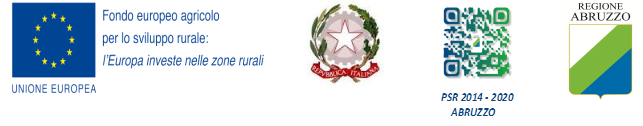 Allegato 2)Domanda di partecipazione all’avviso «RurART–Forme di comunicazione contemporanea raccontano l'agricoltura sostenibile»Il sottoscritto/a 			, nato/a a 		, prov 	, il 	,e residente in 			, prov. 	, via 		, CAP 		, codice fiscale 	,recapito telefono per eventuali comunicazioni 		, casella di posta elettronica certificata 		, casella di posta elettronica 	,CHIEDEdi partecipare alla manifestazione «RurART – Forme di comunicazione contemporanea raccontano l’agricoltura sostenibile», promossa dalla Rete Rurale Nazionale.DICHIARAai sensi e per gli effetti degli art. 46 e 47 del d.P.R. n. 445/2000, sotto la propria responsabilità e consapevole delle sanzioni penali in caso di dichiarazioni mendaci, falsità in atti ed uso di atti falsi:che i dati sopra dichiarati corrispondono al vero;di essere a conoscenza ed accettare in modo implicito tutte le prescrizioni ed indicazioni contenute nell’«informativa sulle modalità di selezione degli street artist» della Rete Rurale Nazionale (RRN) e nel connesso presente avviso.di essere nella piena ed esclusiva disponibilità delle opere allegate le quali non violano le leggi o i regolamenti vigenti né i diritti di terzi e in particolare il diritto d’autore, il diritto all’immagine, i segni distintivi e i brevetti per invenzioni industriali;di cedere a tempo indeterminato alla Regione Abruzzo e alla Rete Rurale Nazionale i diritti di utilizzo delle opere trasmesse per partecipare alla selezione;di autorizzare la Regione Abruzzo ad utilizzare le opere per le diverse finalità informative, divulgative e promozionali legate al PSR Abruzzo 2014/2020 e per ogni altro utilizzo che l’Amministrazione regionale riterrà opportuno, pur sempre nell’ambito delle finalità istituzionali dell’Ente e senza scopo di lucro;di assicurare che le opere, non presentano contenuti a carattere diffamatorio e di sollevare in caso contrario la Regione Abruzzo da ogni responsabilità in merito al carattere diffamatorio;di assicurare che le opere non contengono dati qualificabili come sensibili né che offendono il pubblico decoro e il senso del pudore;di sollevare la Regione Abruzzo da eventuali perdite, danni, responsabilità, costi, oneri e spese di qualsivoglia natura che dovessero essere sostenute a causa del contenuto delle opere.ALLEGAbozzetto dell’opera che immagina realizzare in estemporanea durante l’evento nazionale previsto per il 16 dicembre 2019;breve biografia;curriculum vitae;cinque (5) fotografie di opere di street art, a valenza sociale e/o ambientale;copia del documento di riconoscimento in corso di validità.Luogo e Data										 Firma